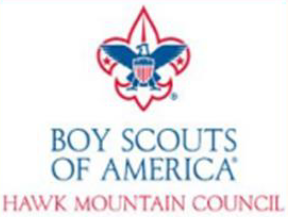 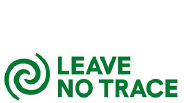 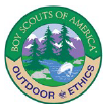 TRAINER COURSECOURSE:       This course helps you learn Leave No Trace skills and how to teach these skills. On completion of the course, participants are prepared to:Understand, demonstrate, and teach Leave No Trace techniques of the 7 LNTPrinciples to friends, family, scouting groups, and other community groups.Teach the BSA Leave No Trace 101 Awareness course and general Leave NoTrace Awareness classes, and lead activities at Scouting events.Assist Scouts with earning their Advancement and BSA Outdoor Ethics Awards.Lead discussions on outdoor ethics and help others explore their own personaloutdoor ethic.Those completing the course will be Leave No Trace Trainers, recognized byLeave No Trace and BSA.DATES:	Friday 6:00 PM through Sunday 11:00 AM, March 24-26, 2023 Must be pre-registered.WHERE:	Miller Dining Hall, Hawk Mountain Scout ReservationWHO: 		Unit Leaders for Packs, Troops, Crews and Youth leaders 14 and older (Scouts, Venturers).Youth are required to attend with one unit leader so they are getting the same training.This course is recommended for the following:Adult Leaders: Cub Scout, Scouts BSA, Crews, High Adventure contingent leaders, BALOO & IOLS course instructors, District and Council training teams, Camp Staff, camp masters, rangers, Wood Badge participants, Order of the Arrow members, and Commissioners.Scouts, Venturers, Sea Scouts: Age 14 and older who paddle, climb, hike, sail, camp, High Adventure Crews, NYLT participants, Outdoor Ethics Guides, Order of the Arrow members, camp counselors in training, and Camp Staff. It meets training useful for the Eagle leadership position of responsibility, Outdoor Ethics Guide, and leader specific training. Completion of this course can qualify for requirement #5 for your BSA Outdoor Ethics Awareness Award. Youth are required to attend with one unit leader so they are getting the same training.FORMAT: 	All participants must attend all in-person sessions at camp and complete assignments to beCertified. No refunds after the start of the course. This is a front-country course so participants should be prepared to camp. There will be some individual homework that each participant will need to complete on their own. Because this is a training course to prepare you to teach, each participant will be required to make a 15-minute presentation on a Leave No Trace Principle.COST: 	$65.00 per person includes food, training materials, and recognitionsQUESTIONS: 	Contact Ross Stowell, Leave No Trace Master Educator & HMC Conservationross.stowell@hmc-bsa.org, REGISTRATION:   Hawk Mountain Council website: https://scoutingevent.com/528Welcome letter, instructions for the 15-minute presentation, the LNT Center for OutdoorEthics Release and other information will be emailed prior to the training. 